Returns and ExchangeReturns/Exchanges  Lucky J Boots and More will gladly accept your returns for exchange or credit within 30 days of purchase. Merchandise must be in as new condition (tags, packaging intact, unworn).Boots may be exchanged or returned only if the soles are unscratched and the boots are in as –new condition. When trying on boots, be sure to walk only in carpeted areas until you are sure that your boots fits correctly. Download your return form hereYou must include the Merchandise Return Form with your return. Be sure to include a copy of your packing slip, email order confirmation, or a printed copy of your order inside the package. There will be a $15 restocking charge for any returns without an exchange.Extended ExchangesAny purchases made between November 20th and December 31st will have until January 31st to make any returns or exchanges. ShippingYou will be responsible for paying for your own shipping costs for returning your item. Shipping costs are non-refundable. If you are exchanging an item and a credit is required, your card will be credited for that purchase. A new order will then be placed for a new item. You will see a new authorization for this new order. If you are to receive credit on your credit card, allow one to two billing cycles for the credit to appear on your statement. If there is additional amount owed, your credit card will be charged for any replacement merchandise when shipped. If you have any questions, regarding your order please Contact us at lucky@ecarthage.com Thanks for shopping at Lucky J Boots and More! 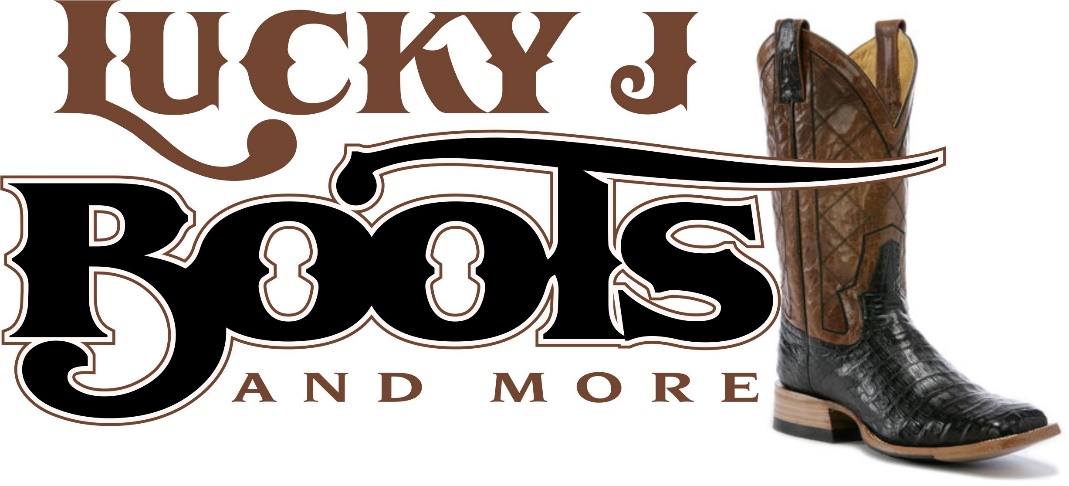 Merchandise Return Form Original Order Date:_____________Order Number:__________________Date of Return:______________Name:________________________________________________________________________________Address:______________________________________________________________________________City:_________________________________________________________________________________Phone Number:_________________________Email Address:___________________________________Reason for return (code)			Item					QTY		Refund____________			_____________________			_____	____________			_____________________			_________________			_____________________			_________________			_____________________			_____	Return reasons codes:    1-Defective    2-Damaged     3-Wrong size     4-Wrong item      5-OtherExchange for : Item (Name)______________________Color:_______Size:_______Qty:________	Exchange for: Item (Name)______________________Color:________Size:_______Qty:________	Exchange for: Item (Name)______________________Color:________Size:_______Qty:________Lucky J Boots and More/LuckyJArena.com will gladly accept your returns for exchange or credit within 30 days of the purchase. Merchandise must be in as-new condition (tags, packaging intact, unwashed, unworn).Send to: Lucky J Boots and More 11664 E Fir RdCarthage, MO 64836